The Commonwealth of Massachusetts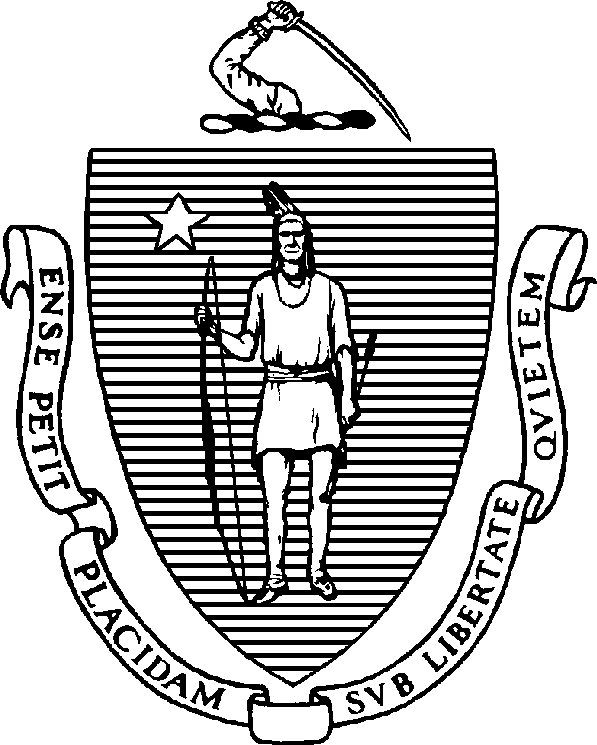 Executive Office of Health and Human Services Department of Public HealthBureau of Health Professions Licensure250 Washington Street, Boston, MA 02108-4619CHARLES D. BAKERGovernorKARYN E. POLITOLieutenant GovernorBoard of Registration of Chiropractors MeetingLocation: Virtual	Date: November 3, 2022	Time: 10:00 AMMicrosoft Teams meetingJoin on your computer, mobile app or room deviceClick here to join the meeting Meeting ID: 236 263 519 75Passcode: mGWRmNDownload Teams | Join on the webOr call in (audio only)+1 857-327-9245,,129403835# United States, Boston Phone Conference ID: 129 403 835#MARYLOU SUDDERSSecretaryMARGRET R. COOKECommissionerHousekeeping and Meeting Procedures (Ms. Guglietta)Call Meeting to Order (Dr. Jolly)Attendance roll callApproval of agendaGeneral BusinessConflict of Interest and Open Meeting Law Requirements (Sheila York, Esq.)Minutes from Public Meeting of October 13, 2022DiscussionDPH updates to requirements for wearing masks in certain health-care practice settings:Order of the Commissioner of Public Health, COVID-19 Public Health Emergency Order No. 2022-19, (masking updates) Issued October 13, 2022DPH Guidance for Wearing Face Masks in Certain Settings, Effective October 13, 2022Guidance for Health Care Personnel with SARS-CoV2 Infection or ExposureNew BusinessOpen Session for Topics not reasonably anticipated by the Chair 48 hours before meetingPublic CommentInvestigative Case Conference [Closed Session: G.L. c. 112, § 65C]Quasi-Judicial Session [Closed Session: G.L. c. 30A, § 18(d)]